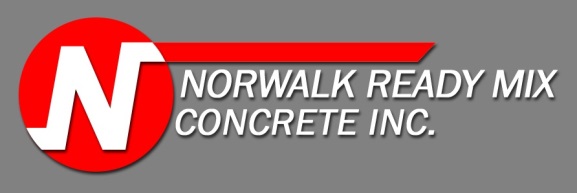 APPLICANT INFORMATIONDATE	Position applying for:	___________________________________________NAME 	PHONE (	)	EMERGENCY PHONE (	)	EMAIL                                                                ARE YOU AT LEAST 18 YEARS OLD? YES 	NO	SS# 	(The Age Discrimination of Employment Act of 1967 prohibits discrimination on the basis of age with respect to individuals who are at least 40 but less than 70 years of age.)PHYSICAL EXAM EXPIRATION DATE 	CURRENT & PREVIOUS THREE YEARS ADDRESSES: 	FROM 	TO 	 	FROM 	TO 	 	FROM 	TO 	HAVE YOU WORKED FOR THIS COMPANY BEFORE? 	Yes	 	NoIf yes, give dates: From	To 	Reason for leaving?  	EDUCATION HISTORY:Please circle the highest grade completed:Grade school:    1  2  3  4  5  6  7  8  9  10  11 12College:  1  2 3 4	Post Graduate:  1   2   3  4EMPLOYMENT HISTORY:Give a COMPLETE RECORD of all employment for the past three (3) years, including any unemployment or self employment periods, and all commercial driving experience for the past ten (10) years.Mo/Yr	Mo/Yr	Present or Last EmployerFrom 	To	Name 	Position Held 	Address 	Reason for leaving 	Company phone (	) 	Were you subject to the FMCSRs while employed here? 	Yes	 	NoWas your job designated as a safety-sensitive function in any DOT- regulated mode subject to the drug and alcohol testing requirements of 49 CFR Part 40?	 	Yes	 	NoMo/Yr	Mo/Yr	Present or Last EmployerFrom 	To	Name 	Position Held 	Address 	Reason for leaving 	Company phone (	) 	Were you subject to the FMCSRs while employed here? 	Yes	 	NoWas your job designated as a safety-sensitive function in any DOT- regulated mode subject to the drug and alcohol testing requirements of 49 CFR Part 40?	 	Yes	 	NoMo/Yr	Mo/Yr	Present or Last EmployerFrom 	To	Name 	Position Held 	Address 	Reason for leaving 	Company phone (	) 	Were you subject to the FMCSRs while employed here? 	Yes	 	NoWas your job designated as a safety-sensitive function in any DOT- regulated mode subject to the drug and alcohol testing requirements of 49 CFR Part 40?	 	Yes	 	NoMo/Yr	Mo/Yr	Present or Last EmployerFrom 	To	Name 	Position Held 	Address 	Reason for leaving 	Company phone (	) 	Were you subject to the FMCSRs while employed here? 	Yes	 	NoWas your job designated as a safety-sensitive function in any DOT- regulated mode subject to the drug and alcohol testing requirements of 49 CFR Part 40?	 	Yes	 	NoMo/Yr	Mo/Yr	Present or Last EmployerFrom 	To	Name 	Position Held 	Address 	Reason for leaving 	Company phone (	) 	Were you subject to the FMCSRs while employed here? 	Yes	 	NoWas your job designated as a safety-sensitive function in any DOT- regulated mode subject to the drug and alcohol testing requirements of 49 CFR Part 40?	 	Yes	 	NoMo/Yr	Mo/Yr	Present or Last EmployerFrom 	To	Name 	Position Held 	Address 	Reason for leaving 	Company phone (	) 	Were you subject to the FMCSRs while employed here? 	Yes	 	NoWas your job designated as a safety-sensitive function in any DOT- regulated mode subject to the drug and alcohol testing requirements of 49 CFR Part 40?	 	Yes	 	No(Attach additional sheets for 10-year history, if needed.)DRIVING EXPERIENCEList states operated in, for the last five (5) years: 	List special courses/training completed (PTD/DDC, HAZMAT, ETC) 	List any Safe Driving Awards you hold and from whom: 	Accident Record for past three (3) years: (attach sheet if more space is needed):Traffic Convictions and Forfeitures for the last three (3) years (other than parking violations):Driver’s License (list each driver’s license held in the past three(3) years:Have you ever been denied a license, permit or privilege to operate a motor vehicle? 	Yes	 	No           Has any license, permit or privilege ever been suspended or revoked?	 	Yes	 	No Is there any reason you might be unable to perform the functions of the job for which you have applied (as described inthe job description)? 	Yes 	NoHave you ever been convicted of a felony?	 	Yes	 	NoIf the answers to any questions listed above are “yes”, give details 	Job ReferencesList three (3) persons for references, other than family members, who have knowledge of your safety habits.Name 	Address 	Phone 	Name 	Address 	Phone 	Name 	Address 	Phone 	To Be Read and Signed by Applicant:It is agreed and understood that any misrepresentation given on this application shall be considered an act of dishonesty.It is agreed and understood that the motor carrier or his agents may investigate the applicant’s background to obtain any and all information of concern to applicant’s record, whether same is of record or not, and applicant releases employers and person named herein from all liability for any damages on account of his furnishing such information.It is also agreed and understood that under the Fair Credit Reporting Act, Public Law 91-508, I have been told that this investigation may include an investigating Consumer Report, including information regarding my character, general reputation, personal characteristics, and mode of living.I agree to furnish such additional information and complete such examinations as may be required to complete my application file.It is agreed and understood that this Application in no way obligates the motor carrier to employ or hire the applicant.It is agreed and understood that if qualified and hired, I may be on a probationary period during which time I may be disqualified without recourse.This certifies that this application was completed by me, and that all entries on it and information in it are true and complete to the best of my knowledge.Applicant Signature 	Date 	Remarks: (For office use only)Class of EquipmentFromToApproximate Number of MilesStraight TruckTractor & Semi- trailerTractor & two trailersTractor & triple trailersOtherDate of AccidentNature of Accidents (Head on, rear end, etc)Location of Accident# of Fatalities# of People InjuredDateLocationChargePenaltyStateLicenseTypeEndorsementsExpiration Date